Основы безопасности детей дошкольного возрастаУважаемые Родители и сотрудники детского сада, будьте сами бдительны и прививайте детям основы безопасной жизнедеятельности!Уважаемые Родители и сотрудники детского сада, будьте сами бдительны и прививайте детям основы безопасной жизнедеятельности!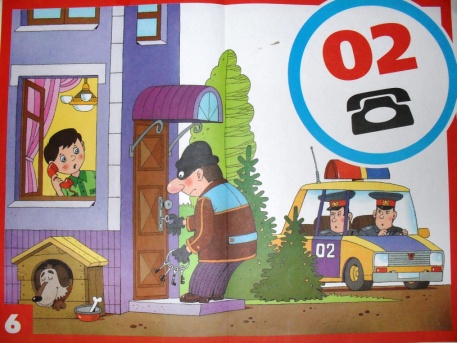 Дома я один остался,
Кто-то в дверь открыть пытался.
Я тогда 02 набрал
И милицию позвал.
Не пройдет пяти минут,
Как воришку заберут.С огнём бороться мы должны-Мы смелые работники,С водою мы напарники,Мы очень людям всем нужны,Так, кто же мы?... (пожарные)- Так как же вызвать людей этой профессии?Пожар мы быстро победим,Коль позвоним по 01.Но сначала давайте запомним  правила эвакуации в детском саду:1.Построиться быстро , без паники. 2.Не толкать друг друга. 3.Запомнить, кто стоит с вами рядом, кто впереди и позади вас. 4.При эвакуации очень важно не потерять никого. 5.Выходим по плану эвакуации через запасные выходы. 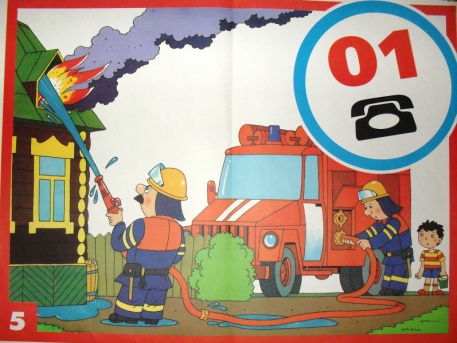 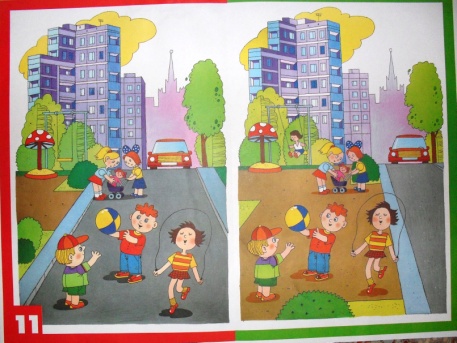 Ни в коем случае нельзя
Играть на мостовой-
В больницу можешь ты попасть,
А не к себе домой.Не разбрасывай вокруг острые предметы 

Если кнопки из коробки
Разлетелись – собери,
Если гвозди на дороге
Ты увидел – подбери!

Эти острые предметы
Не должны быть на полу.
Сам наступишь незаметно 
Иль на гвоздь, иль на иглу.(Г. Шалаева, О. Журавлёва)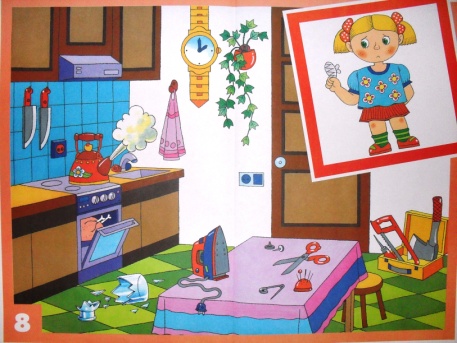 